Мүліктік жалдауға (жалға алуға) берілетін объектінің (асхананың) (бұдан әрі - Объект) техникалық сипаттамасы Объект туралы жалпы ақпарат.Объект мына мекенжайда орналасқан: Астана қаласы, Есіл ауданы, Сығанақ көшесі, 17/12 ғимарат, 2 қабат, 529,8 м 2 (аймақтар: ас блогы 237,4м2, тарату блогы 140,8м2, холл 151,6м2). Объект периметрінің сызбасы №1 қосымшада берілген.Объект  «Қазатомөнеркәсіп» ҰАК» АҚ «Т5» «Жасыл квартал» әкімшілік ғимаратында орналасқан, онда «Қазатомөнеркәсіп» ҰАК» АҚ бас кеңсесі және еншілес компаниялары орналасқан: «KAP Logistics» ЖШС, «KAP Technology» ЖШС, «Семизбай-U» ЖШС,  қызметкерлерінің жалпы саны 700 адамнан асады.Сондай-ақ, Объектіде  «Самұрық-Қазына» АҚ бас кеңсесі және «Самұрық-Қазына» АҚ-мен бірнеше үлестес компаниялар орналасқан «Самұрық-Қазына» АҚ «Т4» ғимаратымен ортақ холл бар. «Самұрық-Қазына» АҚ ғимаратының қызметкерлері Объектіге еркін кіріп-шыға алады. Объектіге «Қазатомөнеркәсіп» ҰАК» АҚ және «Самұрық-Қазына» АҚ ғимараттарында жұмыс істемейтін адамдар да кіре алады.Объектіде мынадай негізгі құралдар бар:Маш вакуум-қапт. DZQ-400/2E(Aeration)						1 дана.Мұздатқыш камера р-р 2560х2560х2200						2 дана.Ас үй столы  Марихолодмаш С-4-0,6/1,5/1,8				7 дана.Ариада R700 MS тоңазытқыш шкафы көлемі 575 л.				1 дана.  Abat КК-70КМ 1120x705(1030)x870 кассалық кабинасы				1 дана.  Abat ПГН-70КМ-01 150 ыстық сусындарға арналған сөре			1 дана.Мармит Abat ЭМК-70КМ-01 1500x705(1030)x1485				3 дана. Abat ПВВ(Н)-70КМ-С-01-НШ сөре-витрина				2 дана.Ас құралдарына арналған сөре ПСП-70КМ (630 мм.,			1 дана.G1/1 Hessen tshp гастро ыдыстарға  арналған  арбаша			1 дана.Hessen tshp-12 nerg пісіру табақтарына арналған  арбаша.			1 дана.SPS-10/6 «Аssum-Standart» өндірістік үстелі				1 дана.Тұғырық Abat ПК-6-6/4								1 дана.Қамырды ашытып көтеретін шкаф/Abat ШРТ							1 дана.Конвекциялы пеш Abat КЭП-6Э						2 дана.Планетарлық араластырғыш/Rock Kitchen/HLB-20						1 дана.Пицца пісіруге арналған пеш Abat ПЭП-4							1 дана.Эл.плита /Abat/ЭП-4ЖШ/1050х895х860мм					1 дана.Маш қамыр/Сарапульский / ЭГЗ/МТМ-65МНА					1 дана.Жуу ваннасы Abat ВМП-6-1-5 РЧ-						1 дана.Өндірістік үстел /ASSUM-Premium/СППБ-2-10/7					1 дана.SPPB-2-15/7 «Аssum-Premium» өндірістік үстелі			18 дана.Жуу ваннасы Abat ВМП-6-2-5 РЧ						1 дана.Шкаф тоңазытқыш Ариада R700 M 220 В.					2 дана.Пышақ стерилизаторы / ATESY СТУ 18 пышақ 				1 дана.Үстел үстіне қойылатын таразы массасы-МК-6.2-А11						1 дана.Шұжық жасайтын шприц Assum CV - 3 820х330х305мм, 13кг				1 дана.Үстел үстіне ортанылып қолданылатын  ет тартқыш МИМ-600							1 дана.Жуу ваннасы Abat ВМП-6-2-5 РЧ						1 дана. ROAL/КНР ет кесуге арналған ара  HLS-1650 A 0,75кВт, 2			1 дана.Жуу ваннасы  Abat ВМП-6-2-5 РЧ 1200х600х860				1 дана.Өндірістік үстел  «ASSUM-Premium» СППБ-2-12/7			2 дана.Мұздатқыш шкаф Ариада R700 M Темп режим  0 бастап  6 дейін 			2 дана.Пышақтарға арналған стерилизатор ATESY СТУ  18  пышаққа арналған, тайме			1 дана.Куттер Robot Coupe R4 A MONO							1 дана.Көкөніс кескіш/RobotCoupe / CL40 (6 диск 1945)					1 дана.Модуль төмен / МН-03 700сер / 800х700х540						3 дана.	Қуырғыш / AbatАКО-80Н 800х700х470					1 дана.Фритюрн/Abat/ЭФК-80/2Н 2 ванналары 12кг-дық 					1 дана.Электрлі пісіргіш Abat ЭВК-80/2Н							1 дана.Қазан  Abat КПЭМ-160/9-Т						1 дана.Жуу ваннасы/тұтас/Abat1-о/ВМП-6-1-5 РЧ						1 дана.Сорғы зонты/Abat ЗВЭ-900-2-П қабырғалық, ортаға орнатылатын			5 дана.Фритюрница Rosso HDF8								1 дана.Миксер/RobotCoupe CMP250Combi  жылдамдық вариаторы			1 дана.Слайсер EKSIHBS-250A 575х460х400						1 дана.Жылытқыш үстел/қабырғалық/HICOLD TS 15 GN-						1 дана.Электрон.таразы/порц/жинақ/MAS MSC-05 -тен 5 кг дейін					1 дана.Бақыраш аудармалы/Проммаш СЭЧ-0,45  аударылатын  ру			1 дана.Мұзд.шкаф/Ариада R1400 M-, темп режим 0 бастап   6 °C дейін				1 дана.Өндірістік үстел «ASSUM-Premium» СППБ-2-10/7,			1 дана.Плита индукц/ПИ-1Н ВОК. 3,5кВт 6кг						2 дана.Плита индукциялы ПИ-1Н ВОК, 3.5кВт, салмағы  6 кг 350				1 дана.Плита аралық тұғырық ПМП-40 (400x850x860мм.)				1 дана.Электр плитасы 6 конфор. ЭП-6ЖШ, КЭТ-0,12,			2 дана.Тоңазытқыш шкафы орташа температура R1400L				1 дана.Шкаф тоңазытқыш орташа температураға арналған  Ариада R1400L			1 дана.	Су жұмсартқыш DVA 12Л 270х210х560						3 дана.Буконвектоматына арналған тұғырық  ПК-6М (6 деңгей GN			2 дана.Бу конвектоматы XEVC-0711-E1R с						2 дана.Тұтас    жуу ваннасы  Abat 3-секц.ЖІӨ-6-3-				1 дана.Суыту үстелі Grande С, TM3GN-GC, 3 есік						1 дана.Жуу ваннасы-ҚАЗАНЖУҒЫШ «ASSUM-Premium» ВМП-2/500		1 дана.Өндірістік үстел  «ASSUM-Premium» СППБ-2-12/7			1 дана.Өндірістік үстел «ASSUM-Standart» СПССО-12/7			1 дана.Күмбезді ыдыс жуғыш машина  Abat МПК-700К күмбез			1 дана.Электронды таразы МАССА-К TB-S-200.2-A3 Диапазон			2 дана.Өндірістік ас үй сөресі 4 сөрелі					2 дана.Сервировка жасауға арналған арба Hessen ТС-2 8/5 Саны 				5 дана.ITERMA жүк арбасы ТГ 10/6-300						2 дана.Өндірістік стеллаж 4 сөрелі Марихолодмаш С-4-			4 дана.	Орташа температуралы Моноблок POLAIR мм 218 S				1 дана.Моноблок төмен температуралы POLAIR MB 214 S				1 дана.Түскі ас үстелі Өлшемі 100х100х75							12 дана.Ас ішетін үстел. Үстел үсті-меламин, тіректер-хром			30 дана.Орындық Пластик орындық, тіректер-ағаш. Өлшемі-48*				108 дана.Ас ішетін үстел. Металдан жасалған аяқтары бар МДФ жасалған үстел беті			4 дана.Буфет. Металл аяқтары бар MДФ жақтауы.				2 дана.Жұмсақ арқасы мен отырғышы бар ағаш орындық					24 дана.Негізгі құралдардың толық тізімі №2 қосымшада келтірілген.Жалпы талаптарОбъектіні мүліктік жалдауға (жалға алуға) берудің негізгі мақсаты: «Қазатомөнеркәсіп» ҰАК» АҚ ғимаратының қызметкерлерін қолайлы бағадағы сапалы, жаңа піскен, түрлі тағаммен қамтамасыз ету;Қазақстан Республикасының санитариялық-гигиеналық, өртке қарсы, вирусқа қарсы және басқа да нормаларын, «Қазатомөнеркәсіп» ҰАК» АҚ талаптарын сақтай отырып, Объектіні жарамды күйде, тазалықта ұстау;арнаулы  формада этикалық және эстетикалық нормаларды сақтай отырып, үздіксіз, кәсіби қызмет көрсету;Шарт талаптарын сақтай отырып, уақтылы төлем жүргізу.Әлеуетті жалға алушының тәжірибесіне қойылатын талапӘлеуетті жалға алушының бизнес-орталықтарда, сауда орталықтарында немесе жеке тұрған ғимараттарда қоғамдық тамақтану бойынша қызмет көрсету бойынша соңғы 5 (бес) жыл ішінде кемінде 2 (екі) жыл жұмыс тәжірибесінің болуы, олар қоғамдық тамақтандыру объектілерін жалдау/сатып алу/сату шарттарының электрондық көшірмелерімен, көрсетілген шарттар бойынша төлем тапсырмаларымен расталады.Әлеуетті жалға алушының персоналына қойылатын талаптар:Әлеуетті жалға алушының кемінде 2 жылдық тәжірибесі бар білікті аспазы (шеф-аспаз), әлеуетті жалға алушымен шарттармен, оқу орнының дипломдарымен, еңбек кітапшаларынан және біліктілігін арттырудан өткені туралы сертификаттардан көшірмелерімен расталатын аспаз көмекшісінің болуы.Әлеуетті жалға алушының объектіде тамақ дайындау және келушілерге қызмет көрсету процесіне тікелей қатысатын (қажетті азық-түлік өнімдерін жеткізуді қамтамасыз ететін қызметкерлерді, тамақ дайындау және келушілерге қызмет көрсету жөніндегі қызмет көрсету процесіне қатыспайтын басшыларды және басқа да қызметкерлерді есепке алмағанда) әлеуетті жалға алушымен еңбек шарттарымен расталатын 7 персоналы болуы. «Жеке медициналық кітапшаларды беру, есепке алу және жүргізу қағидаларын бекіту туралы» Қазақстан Республикасы Денсаулық сақтау министрінің 2020 жылғы 16 қарашадағы № ҚР ДСМ-196/2020 бұйрығына сәйкес Jбъектіде келушілерге тамақ дайындау және қызмет көрсету процесіне тікелей қатысатын әлеуетті :алға алушының қызметкерлерінде санитариялық кітапшалардың болуы.Қолданылатын өнімдер мен пісіру технологияларына қойылатын талаптар:Жалға алушы ас блогында, қойма орынжайларында, буфет өнімдерін тарату, өткізу орындарында санитариялық-эпидемиологиялық және гигиеналық қағидалардың сақталуын, сондай-ақ Қазақстан Республикасының мынадай нормативтік құжаттарында көзделген талаптардың сақталуын қамтамасыз етеді:- «Қоғамдық тамақтану объектілеріне қойылатын санитариялық-эпидемиологиялық талаптар «Санитариялық қағидаларын бекіту туралы» Қазақстан Республикасы Денсаулық сақтау министрінің 2022 жылғы 17 ақпандағы № ҚР ДСМ-16 бұйрығы.«Міндетті медициналық қарап-тексерулерге жататын адамдардың нысаналы топтарын, сондай-ақ оларды жүргізу тәртібі мен мерзімділігін, зертханалық және функционалдық зерттеулердің көлемін, медициналық қарсы көрсетілімдерді, зиянды және (немесе) қауіпті өндірістік факторлардың, жұмысқа орналасқан кезде орындау кезінде міндетті алдын ала медициналық қарап-тексерулер және мерзімдік міндетті медициналық қарап-тексерулер жүргізілетін кәсіптер мен жұмыстардың тізбесін және «Алдын ала міндетті медициналық қарап-тексерулерден өткізу» мемлекеттік қызметін көрсету қағидаларын бекіту туралы» Қазақстан Республикасы Денсаулық сақтау министрінің м.а. 2020 жылғы 15 қазандағы № ҚР ДСМ-131/2020 бұйрығы- «Жеке медициналық кітапшаларды беру, есепке алу және жүргізу қағидаларын бекіту туралы» Қазақстан Республикасы Денсаулық сақтау министрінің 2020 жылғы 16 қарашадағы № ҚР ДСМ-196/2020 бұйрығы.- «Дезинфекция, дезинсекция және дератизацияны ұйымдастыруға және жүргізуге қойылатын санитариялық-эпидемиологиялық талаптар» санитариялық қағидаларын бекіту туралы» Қазақстан Республикасы Денсаулық сақтау министрінің 2018 жылғы 28 тамыздағы № ҚР ДСМ-8 бұйрығы.- «Кондитерлік өнімдерді өндіру объектілеріне, кондитерлік өнімдерді өндіру, өлшеп орау, тасымалдау, сақтау, өткізу, кәдеге жарату және жою шарттарына қойылатын санитариялық-эпидемиологиялық талаптар» санитариялық қағидаларын бекіту туралы» Қазақстан Республикасы Денсаулық сақтау министрінің 2021 жылғы 20 тамыздағы № ҚР ДСМ-83 бұйрығы.- «Жолаушылар мен жүктерді тасымалдауға арналған көлік құралдарына қойылатын санитариялық-эпидемиологиялық талаптар» санитариялық қағидаларын бекіту туралы» Қазақстан Республикасы Денсаулық сақтау министрінің 2021 жылғы 11 қаңтардағы № ҚР ДСМ-5 бұйрығы.- «Су көздеріне, шаруашылық-ауыз су мақсаттары үшін су жинау орындарына, шаруашылық-ауыз сумен жабдықтауға және су объектілерінің мәдени-тұрмыстық су пайдалану және қауіпсіздік орындарына қойылатын санитариялық-эпидемиологиялық талаптар» санитариялық қағидаларын бекіту туралы» Қазақстан Республикасы Ұлттық экономика министрінің 2015 жылғы 16 наурыздағы № 209 бұйрығы. Сатып алынатын тамақ өнімдері Қазақстан Республикасының тамақ өнімдерінің қауіпсіздігі туралы заңнамасында белгіленген талаптарға сәйкес келуге тиіс. Тағамдардың, тамақ өнімдерінің және аспаздық өнімдердің  тұтынушылық қасиеттері, технологиялары мен дайындау шарттары Қазақстанның қолданыстағы техникалық регламенттеріне сәйкес келуі тиіс.Жалға алушы ас блогы мен оның персоналының жұмысына басшылықты жүзеге асырады, сондай-ақ тамақ дайындау технологиясының, азық-түлік салудың, бөліктердің шығу нормаларының сақталуын, азық-түлік пен ыдыс-аяқтарды қызметкерлерге босатуды және жеткізілетін өнімдердің сапасын бақылауды, оларды сақтау және өткізу ережелерінің сақталуын қамтамасыз етеді.Жалға алушы тамақ дайындау технологиясын сақтау және дайын тағамдардың калориялылығына сәйкестігі үшін тамақ блоктарында тамақ дайындаудың бірыңғай картотекасының (технологиялық карталарының) болуын қамтамасыз етеді. Жалға алушы қолда бар технологиялық, Тоңазытқыш және санитариялық-техникалық жабдықтардың жарамдылығын және уақтылы мемлекеттік тексеруді (өлшеу құралдары үшін) қамтамасыз етеді.№ 1 қосымшамүліктік жалдауға (жалға алуға) берілетін Объектінің (асхананың) (бұдан әрі - объект) техникалық ерекшелігіне  ___________________ № _____________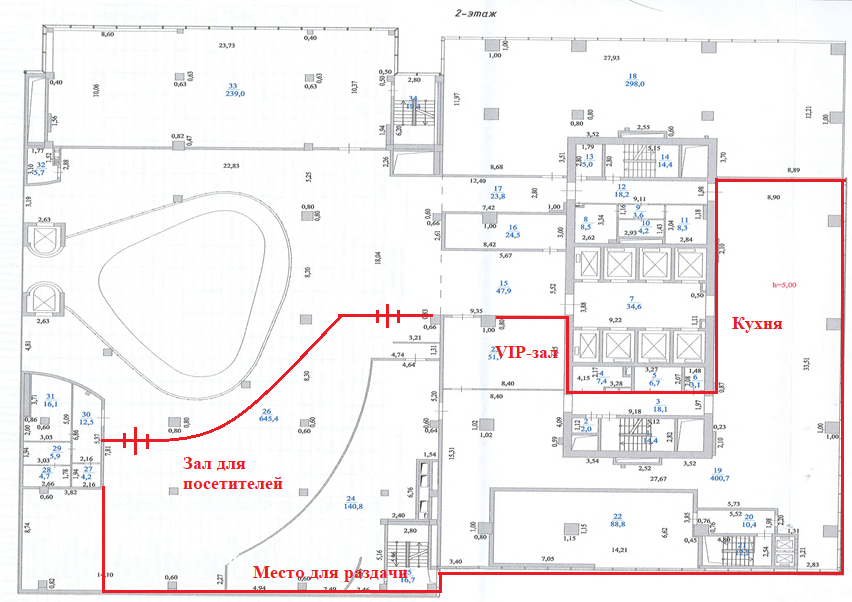 Мүліктік жалдауға (жалға алуға) берілетін Объектінің (асхананың) (бұдан әрі - Объект) техникалық ерекшелігіне № 2 қосымшаЖабдықЖалға беруші                                                                                                                                              Жалға алушы_______________________                                                                                                                                 _______________________М.О.                                                                                                                                                                       М.О.№ р/бНегізгі құралТүгендеу нөміріНегізгі құралдың атауыБастапқы құны Жабдық Жабдық Жабдық Жабдық Жабдық12430000010721904302328Маш вакуум-қапт. DZQ-400/2E(Aeration)625 804,8322430000010731904302329Мұздатқыш камера р-р 2560х2560х2200617 033,8432430000010741904302330Мұздатқыш камера р-р 2560х2560х2200617 033,8442430000010751904302331Ас үй столы  Марихолодмаш С-4-0,6/1,5/1,872 992,9652430000010761904302332Ас үй столы  Марихолодмаш С-4-0,6/1,5/1,872 992,9662430000010771904302333Ас үй столы  Марихолодмаш С-4-0,6/1,5/1,872 992,9672430000010781904302334Ас үй столы  Марихолодмаш С-4-0,6/1,5/1,872 992,9682430000010791904302335Ас үй столы  Марихолодмаш С-4-0,6/1,5/1,872 992,9692430000010801904302336Ас үй столы  Марихолодмаш С-4-0,6/1,5/1,872 992,96102430000010811904302337Ас үй столы  Марихолодмаш С-4-0,6/1,5/1,872 992,96112430000010821904302338Ариада R700 MS тоңазытқыш шкафы көлемі 575 л.313 803,98122430000010831904302339  Abat КК-70КМ 1120x705(1030)x870 кассалық кабинасы190 388,00132430000010841904302340Abat ыстық сусындарға арналған сөре ПГН-70КМ-01 150308 457,74142430000010851904302341Мармит Abat ЭМК-70КМ-01 1500x705(1030)x1485506 268,67152430000010861904302342Мармит Abat ЭМК-70КМ-01 1500x705(1030)x1485506 268,67162430000010871904302343Мармит Abat ЭМК-70КМ-01 1500x705(1030)x1485506 268,67172430000010881904302344 Abat ПВВ(Н)-70КМ-С-01-НШ сөре-витрина870 654,79182430000010891904302345 Abat ПВВ(Н)-70КМ-С-01-НШ сөре-витрина870 654,79192430000010901904302346Ас құралдарына арналған сөре ПСП-70КМ (630 мм.,140 322,72202430000010911904302347G1/1 Hessen tshp гастро ыдыстарға  арналған  арбаша83 300,09212430000010921904302348Hessen tshp-12 nerg пісіру табақтарына арналған  арбаша.42 384,58222430000010931904302349SPS-10/6 «Аssum-Standart» өндірістік үстелі27 618,96232430000010941904302350Тұғырық Abat ПК-6-6/4123 009,58242430000010951904302351Қамырды ашытып көтеретін шкаф/Abat ШРТ-8Э-1дана207 701,15252430000010961904302352Конвекциялы пеш Abat КЭП-6Э660 882,23262430000010971904302353Конвекциялы пеш Abat КЭП-6Э660 882,23272430000010981904302354Планетарлық араластырғыш/Rock Kitchen/HLB-20253 831,38282430000010991904302355Пицца пісіруге арналған пеш Abat ПЭП-4361 843,87292430000011001904302356Эл.плитасы/Abat/ЭП-4ЖШ/1050х895х860мм-1дана369 653,46302430000011011904302357Маш қамыр/Сарапульский / ЭГЗ/МТМ-65МНА636 084,35312430000011021904302358Жуу ваннасы Abat ВМП-6-1-5 РЧ-101 306,34322430000011031904302359Өндірістік үстел /ASSUM-Premium/СППБ-2-10/786 271,11332430000011041904302360SPPB-2-15/7 «Аssum-Premium» өндірістік үстелі93 982,05342430000011051904302361SPPB-2-15/7 «Аssum-Premium» өндірістік үстелі93 982,05352430000011061904302362SPPB-2-15/7 «Аssum-Premium» өндірістік үстелі93 982,05362430000011071904302363SPPB-2-15/7 «Аssum-Premium» өндірістік үстелі93 982,05372430000011081904302364SPPB-2-15/7 «Аssum-Premium» өндірістік үстелі93 982,05382430000011091904302365SPPB-2-15/7 «Аssum-Premium» өндірістік үстелі93 982,05392430000011101904302366СППБ-2-18/7 «Аssum-Premium» өндірістік үстелі103 166,02402430000011111904302367СППБ-2-18/7 «Аssum-Premium» өндірістік үстелі103 166,02412430000011121904302368СППБ-2-18/7 «Аssum-Premium» өндірістік үстелі103 166,02422430000011131904302369СППБ-2-18/7 «Аssum-Premium» өндірістік үстелі103 166,02432430000011141904302370СППБ-2-18/7 «Аssum-Premium» өндірістік үстелі103 166,02442430000011151904302371СППБ-2-18/7 «Аssum-Premium» өндірістік үстелі103 166,02452430000011161904302372СППБ-2-18/7 «Аssum-Premium» өндірістік үстелі103 166,02462430000011171904302373СППБ-2-18/7 «Аssum-Premium» өндірістік үстелі103 166,02472430000011181904302374СППБ-2-18/7 «Аssum-Premium» өндірістік үстелі103 166,02482430000011191904302375СППБ-2-18/7 «Аssum-Premium» өндірістік үстелі103 166,02492430000011201904302376СППБ-2-18/7 «Аssum-Premium» өндірістік үстелі103 166,02502430000011211904302377СППБ-2-18/7 «Аssum-Premium» өндірістік үстелі103 166,02512430000011221904302378Жуу ваннасы Abat ВМП-6-2-5 РЧ Раковиналар саны157 270,24522430000011231904302379Шкаф тоңазытқыш Ариада R700 M 220 В.303 861,15532430000011241904302380Шкаф тоңазытқыш Ариада R700 M 220 В.303 861,15542430000011251904302381Стерилизаторға арналған пышақ / ATESY СТУ-1 дана 18 пышақ121 073,62552430000011261904302382Үстел үстіне қойылатын таразы массасы-МК-6.2-А1151 292,35562430000011271904302383Шұжық жасайтын шприц Assum CV - 3 820х330х305мм, 13кг64 429,77572430000011281904302384Үстел үстіне ортанылып қолданылатын  ет тартқыш МИМ-600279 609,08582430000011291904302385Жуу ваннасы Abat ВМП-6-2-5 РЧ146 922,34592430000011301904302386 ROAL/КНР ет кесуге арналған ара  HLS-1650 A 0,75кВт, 2315 645,24602430000011311904302387Жуу ваннасы  Abat ВМП-6-2-5 РЧ 1200х600х860153 919,14612430000011321904302388Өндірістік үстел  «ASSUM-Premium» СППБ-2-12/786 271,11622430000011331904302389Мұздатқыш шкаф Ариада R700 M Темп режим  0 бастап  6 дейін 290 656,66632430000011341904302390Мұздатқыш шкаф Ариада R700 M Темп режим  0 бастап  6 дейін 290 656,66642430000011351904302391Пышақтарға арналған стерилизатор ATESY СТУ а 18 пышақ, тайме110 316,70652430000011361904302392Куттер Robot Coupe R4 A MONO711 122,43662430000011371904302393Көкөніс кескіш/RobotCoupe / CL40 (6 диск 1945)793 280,94672430000011381904302394Модуль төмен / МН-03 700сер / 800х700х54076 116,54682430000011391904302395Модуль төмен / МН-03 700сер / 800х700х54076 116,54692430000011401904302396Модуль төмен / МН-03 700сер / 800х700х54076 116,54702430000011411904302397Қуырғыш / AbatАКО-80Н 800х700х470371 732,77712430000011421904302398Фритюрн/Abat/ЭФК-80/2Н 2 ванналары 12кг-дық 427 202,16722430000011431904302399Электрлі пісіргіш Abat ЭВК-80/2Н591 834,83732430000011441904302400Қазан  Abat КПЭМ-160/9-Т784 509,95742430000011451904302401Жуу ваннасы/цел/Abat1-о/ВМП-6-1-5 РЧ-1дана93 336,30752430000011461904302402Сорғы зонты/Abat ЗВЭ-900-2-П қабырғалық, ортаға орнатылатын176 170,82762430000011471904302403Сорғы зонты/Abat ЗВЭ-900-2-П қабырғалық, ортаға орнатылатын176 170,82772430000011481904302404Сорғы зонты/Abat ЗВЭ-900-2-П қабырғалық, ортаға орнатылатын176 170,82782430000011491904302405Сорғы зонты/Abat ЗВЭ-900-2-П қабырғалық, ортаға орнатылатын176 170,82792430000011501904302406Сорғы зонты/Abat ЗВЭ-900-2-П қабырғалық, ортаға орнатылатын176 170,82802430000011511904302407Фритюрница Rosso HDF8100 175,28812430000011521904302408Миксер/RobotCoupe CMP250Combi  жылдамдық вариаторы366 806,07822430000011531904302409Слайсер EKSIHBS-250A 575х460х400119 629,55832430000011541904302411Жылытқыш үстел/қабырғалық/HICOLD TS 15 GN-363 061,74842430000011551904302410Электрон.таразы/порц/жинақ/MAS MSC-05 -тен 5 кг дейін30 775,41852430000011561904302412Бақыраш аудармалы/Проммаш СЭЧ-0,45  аударылатын  ру494 750,25862430000011571904302413Мұзд.шкаф/Ариада R1400 M-, темп режим 0 бастап   6 °C дейін398 370,60872430000011581904302414Өндірістік үстел «ASSUM-Premium» СППБ-2-10/7,77 874,94882430000011591904302415Плита индукц/ПИ-1Н ВОК. 3,5кВт 6кг115 395,96892430000011601904302416Плита индукц/ПИ-1Н ВОК. 3,5кВт 6кг115 395,96902430000011611904302417Плита индукциялы ПИ-1Н ВОК, 3.5кВт, салмағы  6 кг 35075 474,72912430000011621904302418Плита аралық тұғырық ПМП-40 (400x850x860мм.)33 040,17922430000011631904302419Электр плитасы 6 конфор. ЭП-6ЖШ, КЭТ-0,12,467 324,62932430000011641904302420Электр плитасы 6 конфор. ЭП-6ЖШ, КЭТ-0,12,467 324,62942430000011651904302421Тоңазытқыш шкафы орташа температура R1400L473 467,86952430000011661904302422Шкаф тоңазытқыш орташа температураға арналған  Ариада R1400L545 803,23962430000011671904302423Су жұмсартқыш DVA 12Л 270х210х56044 979,45972430000011681904302424Су жұмсартқыш DVA 12Л 270х210х56044 979,45982430000011691904302425Су жұмсартқыш DVA 12Л 270х210х56044 979,45992430000011701904302426Буконвектоматына арналған тұғырық  ПК-6М (6 деңгей GN100 145,031002430000011711904302427Буконвектоматына арналған тұғырық  ПК-6М (6 деңгей GN100 145,031012430000011721904302428Бу конвектоматы XEVC-0711-E1R с1 883 349,951022430000011731904302429Бу конвектоматы XEVC-0711-E1R с1 883 349,951032430000011741904302430Тұтас    жуу ваннасы  Abat 3-секц.ЖІӨ-6-3-219 449,731042430000011751904302431Суыту үстелі Grande С, TM3GN-GC, 3 есік380 155,241052430000011761904302432Жуу ваннасы-ҚАЗАНЖУҒЫШ «ASSUM-Premium» ВМП-2/500186 993,501062430000011771904302433Өндірістік үстел  «ASSUM-Premium» СППБ-2-12/786 271,111072430000011781904302434Өндірістік үстел «ASSUM-Standart» СПССО-12/750 041,611082430000011791904302435Күмбезді ыдыс жуғыш машина  Abat МПК-700К күмбез913 014,391092430000011801904302436Электронды таразы МАССА-К TB-S-200.2-A3 Диапазон96 666,351102430000011811904302437Электронды таразы МАССА-К TB-S-200.2-A3 Диапазон96 666,351112430000011821904302438Өндірістік ас үй сөресі 4 сөрелі67 337,651122430000011831904302439Өндірістік ас үй сөресі 4 сөрелі67 337,651132430000011841904302440Сервировка жасауға арналған арба Hessen ТС-2 8/5 Саны 46 060,531142430000011851904302441Сервировка жасауға арналған арба Hessen ТС-2 8/5 Саны 46 060,531152430000011861904302442Сервировка жасауға арналған арба Hessen ТС-2 8/5 Саны 46 060,531162430000011871904302443Сервировка жасауға арналған арба Hessen ТС-2 8/5 Саны 46 060,531172430000011881904302444Сервировка жасауға арналған арба Hessen ТС-2 8/5 Саны 46 060,531182430000011891904302445ITERMA жүк арбасы ТГ 10/6-30046 762,841192430000011901904302446ITERMA жүк арбасы ТГ 10/6-30046 762,841202430000011911904302447Өндірістік стеллаж 4 сөрелі Марихолодмаш С-4-65 101,831212430000011921904302448Өндірістік стеллаж 4 сөрелі Марихолодмаш С-4-65 101,831222430000011931904302449Өндірістік стеллаж 4 сөрелі Марихолодмаш С-4-65 101,831232430000011941904302450Өндірістік стеллаж 4 сөрелі Марихолодмаш С-4-65 101,831242430000011951904302451Орташа температуралы Моноблок POLAIR мм 218 S390 562,331252430000011961904302452Моноблок төмен температуралы POLAIR MB 214 S494 316,23АсханаАсханаАсханаАсханаАсхана1262428000054031904300431Түскі ас үстелі Өлшемі 100х100х75132 849,111272428000054041904300432Түскі ас үстелі Өлшемі 100х100х75132 849,111282428000054051904300433Түскі ас үстелі Өлшемі 100х100х75132 849,111292428000054061904300434Түскі ас үстелі Өлшемі 100х100х75132 849,111302428000054071904300435Түскі ас үстелі Өлшемі 100х100х75132 849,111312428000054081904300436Түскі ас үстелі Өлшемі 100х100х75132 849,111322428000054091904300437Түскі ас үстелі Өлшемі 100х100х75132 849,111332428000054101904300438Түскі ас үстелі Өлшемі 100х100х75132 849,111342428000054111904300439Түскі ас үстелі Өлшемі 100х100х75132 849,111352428000054121904300440Түскі ас үстелі Өлшемі 100х100х75132 849,111362428000054131904300441Түскі ас үстелі Өлшемі 100х100х75132 849,111372428000054141904300442Түскі ас үстелі Өлшемі 100х100х75132 849,111382428000071411904300443Ас ішетін үстел. Үстел үсті-меламин, тіректер-хром104 616,961392428000071421904300444Ас ішетін үстел. Үстел үсті-меламин, тіректер-хром104 616,961402428000071431904300445Ас ішетін үстел. Үстел үсті-меламин, тіректер-хром104 616,961412428000071441904300446Ас ішетін үстел. Үстел үсті-меламин, тіректер-хром104 616,961422428000071451904300447Ас ішетін үстел. Үстел үсті-меламин, тіректер-хром104 616,961432428000071461904300448Ас ішетін үстел. Үстел үсті-меламин, тіректер-хром104 616,961442428000071471904300449Ас ішетін үстел. Үстел үсті-меламин, тіректер-хром104 616,961452428000071481904300450Ас ішетін үстел. Үстел үсті-меламин, тіректер-хром104 616,961462428000071491904300451Ас ішетін үстел. Үстел үсті-меламин, тіректер-хром104 616,961472428000071501904300452Ас ішетін үстел. Үстел үсті-меламин, тіректер-хром104 616,961482428000071511904300453Ас ішетін үстел. Үстел үсті-меламин, тіректер-хром104 616,961492428000071521904300454Ас ішетін үстел. Үстел үсті-меламин, тіректер-хром104 616,961502428000071531904300455Ас ішетін үстел. Үстел үсті-меламин, тіректер-хром104 616,961512428000071541904300456Ас ішетін үстел. Үстел үсті-меламин, тіректер-хром104 616,961522428000071551904300457Ас ішетін үстел. Үстел үсті-меламин, тіректер-хром104 616,961532428000071561904300458Ас ішетін үстел. Үстел үсті-меламин, тіректер-хром104 616,961542428000071571904300459Ас ішетін үстел. Үстел үсті-меламин, тіректер-хром104 616,961552428000071581904300460Ас ішетін үстел. Үстел үсті-меламин, тіректер-хром104 616,961562428000071591904300461Ас ішетін үстел. Үстел үсті-меламин, тіректер-хром104 616,961572428000071601904300462Ас ішетін үстел. Үстел үсті-меламин, тіректер-хром104 616,961582428000071611904300463Ас ішетін үстел. Үстел үсті-меламин, тіректер-хром104 616,961592428000071621904300464Ас ішетін үстел. Үстел үсті-меламин, тіректер-хром104 616,961602428000071631904300465Ас ішетін үстел. Үстел үсті-меламин, тіректер-хром104 616,961612428000071641904300466Ас ішетін үстел. Үстел үсті-меламин, тіректер-хром104 616,961622428000071651904300467Ас ішетін үстел. Үстел үсті-меламин, тіректер-хром104 616,961632428000071661904300468Ас ішетін үстел. Үстел үсті-меламин, тіректер-хром104 616,961642428000071671904300469Ас ішетін үстел. Үстел үсті-меламин, тіректер-хром104 616,961652428000071681904300470Ас ішетін үстел. Үстел үсті-меламин, тіректер-хром104 616,961662428000071691904300471Ас ішетін үстел. Үстел үсті-меламин, тіректер-хром104 616,961672428000071701904300472Ас ішетін үстел. Үстел үсті-меламин, тіректер-хром104 616,961682428000071711904300473Орындық Пластик орындық, тіректер-ағаш. Өлшемі-48*28 224,111692428000071721904300474Орындық Пластик орындық, тіректер-ағаш. Өлшемі-48*28 224,111702428000071731904300475Орындық Пластик орындық, тіректер-ағаш. Өлшемі-48*28 224,111712428000071741904300476Орындық Пластик орындық, тіректер-ағаш. Өлшемі-48*28 224,111722428000071751904300477Орындық Пластик орындық, тіректер-ағаш. Өлшемі-48*28 224,111732428000071761904300478Орындық Пластик орындық, тіректер-ағаш. Өлшемі-48*28 224,111742428000071771904300479Орындық Пластик орындық, тіректер-ағаш. Өлшемі-48*28 224,111752428000071781904300480Орындық Пластик орындық, тіректер-ағаш. Өлшемі-48*28 224,111762428000071791904300481Орындық Пластик орындық, тіректер-ағаш. Өлшемі-48*28 224,111772428000071801904300482Орындық Пластик орындық, тіректер-ағаш. Өлшемі-48*28 224,111782428000071811904300483Орындық Пластик орындық, тіректер-ағаш. Өлшемі-48*28 224,111792428000071821904300484Орындық Пластик орындық, тіректер-ағаш. Өлшемі-48*28 224,111802428000071831904300485Орындық Пластик орындық, тіректер-ағаш. Өлшемі-48*28 224,111812428000071841904300486Орындық Пластик орындық, тіректер-ағаш. Өлшемі-48*28 224,111822428000071851904300487Орындық Пластик орындық, тіректер-ағаш. Өлшемі-48*28 224,111832428000071861904300488Орындық Пластик орындық, тіректер-ағаш. Өлшемі-48*28 224,111842428000071871904300489Орындық Пластик орындық, тіректер-ағаш. Өлшемі-48*28 224,111852428000071881904300490Орындық Пластик орындық, тіректер-ағаш. Өлшемі-48*28 224,111862428000071891904300491Орындық Пластик орындық, тіректер-ағаш. Өлшемі-48*28 224,111872428000071901904300492Орындық Пластик орындық, тіректер-ағаш. Өлшемі-48*28 224,111882428000071911904300493Орындық Пластик орындық, тіректер-ағаш. Өлшемі-48*28 224,111892428000071921904300494Орындық Пластик орындық, тіректер-ағаш. Өлшемі-48*28 224,111902428000071931904300495Орындық Пластик орындық, тіректер-ағаш. Өлшемі-48*28 224,111912428000071941904300496Орындық Пластик орындық, тіректер-ағаш. Өлшемі-48*28 224,111922428000071951904300497Орындық Пластик орындық, тіректер-ағаш. Өлшемі-48*28 224,111932428000071961904300498Орындық Пластик орындық, тіректер-ағаш. Өлшемі-48*28 224,111942428000071971904300499Орындық Пластик орындық, тіректер-ағаш. Өлшемі-48*28 224,111952428000071981904300500Орындық Пластик орындық, тіректер-ағаш. Өлшемі-48*28 224,111962428000071991904300501Орындық Пластик орындық, тіректер-ағаш. Өлшемі-48*28 224,111972428000072001904300502Орындық Пластик орындық, тіректер-ағаш. Өлшемі-48*28 224,111982428000072011904300503Орындық Пластик орындық, тіректер-ағаш. Өлшемі-48*28 224,111992428000072021904300504Орындық Пластик орындық, тіректер-ағаш. Өлшемі-48*28 224,112002428000072031904300505Орындық Пластик орындық, тіректер-ағаш. Өлшемі-48*28 224,112012428000072041904300506Орындық Пластик орындық, тіректер-ағаш. Өлшемі-48*28 224,112022428000072051904300507Орындық Пластик орындық, тіректер-ағаш. Өлшемі-48*28 224,112032428000072061904300508Орындық Пластик орындық, тіректер-ағаш. Өлшемі-48*28 224,112042428000072071904300509Орындық Пластик орындық, тіректер-ағаш. Өлшемі-48*28 224,112052428000072081904300510Орындық Пластик орындық, тіректер-ағаш. Өлшемі-48*28 224,112062428000072091904300511Орындық Пластик орындық, тіректер-ағаш. Өлшемі-48*28 224,112072428000072101904300512Орындық Пластик орындық, тіректер-ағаш. Өлшемі-48*28 224,112082428000072111904300513Орындық Пластик орындық, тіректер-ағаш. Өлшемі-48*28 224,112092428000072121904300514Орындық Пластик орындық, тіректер-ағаш. Өлшемі-48*28 224,112102428000072131904300515Орындық Пластик орындық, тіректер-ағаш. Өлшемі-48*28 224,112112428000072141904300516Орындық Пластик орындық, тіректер-ағаш. Өлшемі-48*28 224,112122428000072151904300517Орындық Пластик орындық, тіректер-ағаш. Өлшемі-48*28 224,112132428000072161904300518Орындық Пластик орындық, тіректер-ағаш. Өлшемі-48*28 224,112142428000072171904300519Орындық Пластик орындық, тіректер-ағаш. Өлшемі-48*28 224,112152428000072181904300520Орындық Пластик орындық, тіректер-ағаш. Өлшемі-48*28 224,112162428000072191904300521Орындық Пластик орындық, тіректер-ағаш. Өлшемі-48*28 224,112172428000072201904300522Орындық Пластик орындық, тіректер-ағаш. Өлшемі-48*28 224,112182428000072211904300523Орындық Пластик орындық, тіректер-ағаш. Өлшемі-48*28 224,112192428000072221904300524Орындық Пластик орындық, тіректер-ағаш. Өлшемі-48*28 224,112202428000072231904300525Орындық Пластик орындық, тіректер-ағаш. Өлшемі-48*28 224,112212428000072241904300526Орындық Пластик орындық, тіректер-ағаш. Өлшемі-48*28 224,112222428000072251904300527Орындық Пластик орындық, тіректер-ағаш. Өлшемі-48*28 224,112232428000072261904300528Орындық Пластик орындық, тіректер-ағаш. Өлшемі-48*28 224,112242428000072271904300529Орындық Пластик орындық, тіректер-ағаш. Өлшемі-48*28 224,112252428000072281904300530Орындық Пластик орындық, тіректер-ағаш. Өлшемі-48*28 224,112262428000072291904300531Орындық Пластик орындық, тіректер-ағаш. Өлшемі-48*28 224,112272428000072301904300532Орындық Пластик орындық, тіректер-ағаш. Өлшемі-48*28 224,112282428000072311904300533Орындық Пластик орындық, тіректер-ағаш. Өлшемі-48*28 224,112292428000072321904300534Орындық Пластик орындық, тіректер-ағаш. Өлшемі-48*28 224,112302428000072331904300535Орындық Пластик орындық, тіректер-ағаш. Өлшемі-48*28 224,112312428000072341904300536Орындық Пластик орындық, тіректер-ағаш. Өлшемі-48*28 224,112322428000072351904300537Орындық Пластик орындық, тіректер-ағаш. Өлшемі-48*28 224,112332428000072361904300538Орындық Пластик орындық, тіректер-ағаш. Өлшемі-48*28 224,112342428000072371904300539Орындық Пластик орындық, тіректер-ағаш. Өлшемі-48*28 224,112352428000072381904300540Орындық Пластик орындық, тіректер-ағаш. Өлшемі-48*28 224,112362428000072391904300541Орындық Пластик орындық, тіректер-ағаш. Өлшемі-48*28 224,112372428000072401904300542Орындық Пластик орындық, тіректер-ағаш. Өлшемі-48*28 224,112382428000072411904300543Орындық Пластик орындық, тіректер-ағаш. Өлшемі-48*28 224,112392428000072421904300544Орындық Пластик орындық, тіректер-ағаш. Өлшемі-48*28 224,112402428000072431904300545Орындық Пластик орындық, тіректер-ағаш. Өлшемі-48*28 224,112412428000072441904300546Орындық Пластик орындық, тіректер-ағаш. Өлшемі-48*28 224,112422428000072451904300547Орындық Пластик орындық, тіректер-ағаш. Өлшемі-48*28 224,112432428000072461904300548Орындық Пластик орындық, тіректер-ағаш. Өлшемі-48*28 224,112442428000072471904300549Орындық Пластик орындық, тіректер-ағаш. Өлшемі-48*28 224,112452428000072481904300550Орындық Пластик орындық, тіректер-ағаш. Өлшемі-48*28 224,112462428000072491904300551Орындық Пластик орындық, тіректер-ағаш. Өлшемі-48*28 224,112472428000072501904300552Орындық Пластик орындық, тіректер-ағаш. Өлшемі-48*28 224,112482428000072511904300553Орындық Пластик орындық, тіректер-ағаш. Өлшемі-48*28 224,112492428000072521904300554Орындық Пластик орындық, тіректер-ағаш. Өлшемі-48*28 224,112502428000072531904300555Орындық Пластик орындық, тіректер-ағаш. Өлшемі-48*28 224,112512428000072541904300556Орындық Пластик орындық, тіректер-ағаш. Өлшемі-48*28 224,112522428000072551904300557Орындық Пластик орындық, тіректер-ағаш. Өлшемі-48*28 224,112532428000072561904300558Орындық Пластик орындық, тіректер-ағаш. Өлшемі-48*28 224,112542428000072571904300559Орындық Пластик орындық, тіректер-ағаш. Өлшемі-48*28 224,112552428000072581904300560Орындық Пластик орындық, тіректер-ағаш. Өлшемі-48*28 224,112562428000072591904300561Орындық Пластик орындық, тіректер-ағаш. Өлшемі-48*28 224,112572428000072601904300562Орындық Пластик орындық, тіректер-ағаш. Өлшемі-48*28 224,112582428000072611904300563Орындық Пластик орындық, тіректер-ағаш. Өлшемі-48*28 224,112592428000072621904300564Орындық Пластик орындық, тіректер-ағаш. Өлшемі-48*28 224,112602428000072631904300565Орындық Пластик орындық, тіректер-ағаш. Өлшемі-48*28 224,112612428000072641904300566Орындық Пластик орындық, тіректер-ағаш. Өлшемі-48*28 224,112622428000072651904300567Орындық Пластик орындық, тіректер-ағаш. Өлшемі-48*28 224,112632428000072661904300568Орындық Пластик орындық, тіректер-ағаш. Өлшемі-48*28 224,112642428000072671904300569Орындық Пластик орындық, тіректер-ағаш. Өлшемі-48*28 224,112652428000072681904300570Орындық Пластик орындық, тіректер-ағаш. Өлшемі-48*28 224,112662428000072691904300571Орындық Пластик орындық, тіректер-ағаш. Өлшемі-48*28 224,112672428000072701904300572Орындық Пластик орындық, тіректер-ағаш. Өлшемі-48*28 224,112682428000072711904300573Орындық Пластик орындық, тіректер-ағаш. Өлшемі-48*28 224,112692428000072721904300574Орындық Пластик орындық, тіректер-ағаш. Өлшемі-48*28 224,112702428000072731904300575Орындық Пластик орындық, тіректер-ағаш. Өлшемі-48*28 224,112712428000072741904300576Орындық Пластик орындық, тіректер-ағаш. Өлшемі-48*28 224,112722428000072751904300577Орындық Пластик орындық, тіректер-ағаш. Өлшемі-48*28 224,112732428000072761904300578Орындық Пластик орындық, тіректер-ағаш. Өлшемі-48*28 224,112742428000072771904300579Орындық Пластик орындық, тіректер-ағаш. Өлшемі-48*28 224,112752428000072781904300580Орындық Пластик орындық, тіректер-ағаш. Өлшемі-48*28 224,11VIP асхана залыVIP асхана залыVIP асхана залыVIP асхана залыVIP асхана залы2762302000000331904300655Ас ішетін үстел. Металдан жасалған аяқтары бар МДФ жасалған үстел беті142 738,392772302000000341904300656Ас ішетін үстел. Металдан жасалған аяқтары бар МДФ жасалған үстел беті142 738,392782302000000351904300657Ас ішетін үстел. Металдан жасалған аяқтары бар МДФ жасалған үстел беті142 738,392792302000000361904300658Ас ішетін үстел. Металдан жасалған аяқтары бар МДФ жасалған үстел беті142 738,392802302000000371904300659Буфет. Металл аяқтары бар MДФ жақтауы.260 628,572812302000000381904300660Буфет. Металл аяқтары бар MДФ жақтауы.260 628,572822302000000391904300661Жұмсақ арқасы мен отырғышы бар ағаш орындық48 575,892832302000000401904300662Жұмсақ арқасы мен отырғышы бар ағаш орындық48 575,892842302000000411904300663Жұмсақ арқасы мен отырғышы бар ағаш орындық48 575,892852302000000421904300664Жұмсақ арқасы мен отырғышы бар ағаш орындық48 575,892862302000000431904300665Жұмсақ арқасы мен отырғышы бар ағаш орындық48 575,892872302000000441904300666Жұмсақ арқасы мен отырғышы бар ағаш орындық48 575,892882302000000451904300667Жұмсақ арқасы мен отырғышы бар ағаш орындық48 575,892892302000000461904300668Жұмсақ арқасы мен отырғышы бар ағаш орындық48 575,892902302000000471904300669Жұмсақ арқасы мен отырғышы бар ағаш орындық48 575,892912302000000481904300670Жұмсақ арқасы мен отырғышы бар ағаш орындық48 575,892922302000000491904300671Жұмсақ арқасы мен отырғышы бар ағаш орындық48 575,892932302000000501904300672Жұмсақ арқасы мен отырғышы бар ағаш орындық48 575,892942302000000511904300673Жұмсақ арқасы мен отырғышы бар ағаш орындық48 575,892952302000000521904300674Жұмсақ арқасы мен отырғышы бар ағаш орындық48 575,892962302000000531904300675Жұмсақ арқасы мен отырғышы бар ағаш орындық48 575,892972302000000541904300676Жұмсақ арқасы мен отырғышы бар ағаш орындық48 575,892982302000000551904300677Жұмсақ арқасы мен отырғышы бар ағаш орындық48 575,892992302000000561904300678Жұмсақ арқасы мен отырғышы бар ағаш орындық48 575,893002302000000571904300679Жұмсақ арқасы мен отырғышы бар ағаш орындық48 575,893012302000000581904300680Жұмсақ арқасы мен отырғышы бар ағаш орындық48 575,893022302000000591904300681Жұмсақ арқасы мен отырғышы бар ағаш орындық48 575,893032302000000601904300682Жұмсақ арқасы мен отырғышы бар ағаш орындық48 575,893042302000000611904300683Жұмсақ арқасы мен отырғышы бар ағаш орындық48 575,893052302000000621904300684Жұмсақ арқасы мен отырғышы бар ағаш орындық48 575,89Барлығы41 577 154,58